             UTech Academy 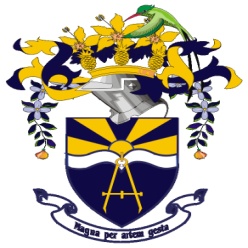                      237 Old HOPE ROAD, KINGSTON 6APPLICATION FORM NOTE: This form should be completed and submitted with: Supporting Documents (original & copies), Letter(s) from sponsor(s)          Passport size photograph of applicantAPPLICATION FEE – ($1000.00) Non-refundableASSOCIATE DEGREE IN BUSINESS ADMINISTRATION(Name in full) Mr./Ms./ Mrs.Mailing Address:  Telephone No: (Mobile) Work:  _______________________________________Home:  _______________________________________E-Mail: Next of Kin:     Relationship:    Address:  _______________________________________________________________________________________Tele. #: _________________________________________Present Employer:Address: _________________________________________________               _________________________________________________Present Position (Title):Immediate Supervisor (Name):_______________________                        Position (Title):____________________________ Date employed from: __________ to: _________Tele.#: __________________________________________For Official Use OnlyI.D. No. ________________________Application Fee: $ __________Course Fee: $ ______________ Date Rec’d: ________________Recommendation: _________

_____________________________

_____________________________

_____________________________PAYMENT OF FEES: APPLICANTS MUST SIGN THE UNDERTAKING: I undertake to make payment of all fees if I am admitted to this courseState source(s) from which you expect to derive financial support SELF          SPONSORSHIP     SCHOLARSHIP       LOANIf sponsored, state name and address of sponsorName of Sponsor: ____________________________________________  Address: _____________________________________________________Tele. #  _____________________________________________________JOB HISTORY FOR THE LAST FIVE YEARSYear:   ________________     Position:  ____________________________________________Organization: _________________________________________                         Year:   ________________     Position:  ____________________________________________Organization: _________________________________________                         Year:   ________________     Position:  ____________________________________________Organization: _________________________________________                         Year:   ________________     Position:  ____________________________________________Organization: _________________________________________                         NAME OF ORGANIZATION/CLUB/ASSOCIATION OF WHICH YOU ARE A MEMBER: _________________________________________State the extent of scholarshipFull                                 PartialAuthorizing Signature:_____________________Date:______________________________________Give the names and addresses of two (2) referees. If you are employed, one (1) should be a Manager/Supervisor from your workplace and the other one that can speak of your academic competence.Name: _____________________________________________Position: ___________________________________________Address: ___________________________________________Tel. No.: ___________________________________________Name: _____________________________________________Position: ___________________________________________Address: ___________________________________________Tel. No.: ___________________________________________What are your career plans after completing the course?_____________________________________________________________________________________________________________________________________________________________________________________________________________________________________________________________________________________________________________________________________________________________________Will you be available for an interview if required?Yes                                   NoApplicant’s Signature: _______________Date:  _______________________Please return this application form to UTech AcademyUniversity of Technology, Jamaica237 Old Hope Rd.Kgn 6